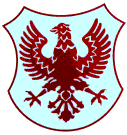 Številka: 7/2022-ZDatum: 12. 4. 2022ZAPISNIK22. redne seje Sveta KS Bratov Smuk, ki je bila 12. 4. 2022 ob 19. uri v prostorih Krajevne skupnosti Bratov Smuk, Likozarjeva ulica 29, Kranj.Prisotni: Manja Zorko, Roman Šalamon, Milena Kavčič Pavlin, Branislav Rauter, Bojan KaduncOdsotni: Monika Kostadinova, Stanislav RupnikDNEVNI RED:Pregled in potrditev zapisnika 21. redne seje KS;Gradivo za 34. redno sejo Mestnega sveta Mestne občine Kranj;Načrt investicij po odloku o KS za leto 2022;Pobude in predlogi krajanov;Vprašanja, predlogi in pobude članov sveta KS.Ad.1Pregled in potrditev zapisnika 21. redne seje KS Prisotni so soglasno potrdili zapisnik 21. redne seje KS. Ad.2Gradivo za 34. redno sejo Mestnega sveta Mestne občine KranjSvet KS se je seznanil z gradivom za 34. sejo Mestnega sveta Mestne občine Kranj, kjer je bilo pri gradivu pri 6. točki - Odredba o spremembah in dopolnitvah Odredbe o določitvi območij parkirnih con in območij za pešce - predlog izpostavljeno, da bi bilo potrebno cone parkiranja z dovolilnico širiti tudi na območje parkirne cone C3, kamor sodi tudi območje naše krajevne skupnosti.Ad.3Načrt investicij po odloku o KS za leto 2022Svet KS je na svoji 17. redni seji, dne 19. 8. 2021, sprejel seznam željenih investicij za leti 2022 in 2023 po novem odloku o kriterijih in merilih za financiranje krajevnih skupnosti, ki je bil posredovan v Službo MOK za KS za evalvacijo in pripravo sklepa. Na seznam želja so bile vključuje naslednje investicije za leto 2022:	1.  Namestitev zaščitne ograje nad garažama B in C		2.  Zamenjava dotrajane signalizacije in luči v garažah B,C		3.  Namestitev plošč pod klopcami		4.  Obnova črt in košev na igrišču A			5. Obnova talnih označb parkirišč 	Na podlagi razprave je bil sprejet naslednji sklep s prioritetno listo investicij, ki se realizirajo glede na porabo razpoložljivih sredstev:Sklep: Po odloku o kriterijih in merilih za financiranje krajevnih skupnosti, se v letu 2022 za Krajevno skupnost bratov Smuk izvedejo naslednji projekti po naslednjem prioritetnem seznamu glede na razpoložljiva sredstva:Namestitev zaščitne ograje nad garažama B in C,Zamenjava dotrajane signalizacije in luči v garažah B in C,Obnova talnih označb parkirišč,Namestitev plošč pod klopcami;Obnova črt in košev na igrišču A.Priloga: prioritetni seznam investicij KS bratov Smuk za leto 2022Glasovanje: Od 5 prisotnih članov Sveta KS jih je 5 glasovalo ZA predlagan sklep. Sklep je bil sprejet.Ad.4Pobude in predlogi krajanovPobuda krajana za ureditev prometne signalizacije na Cesti talcevSvet KS se s pobudo strinja in predlaga, da se jo posreduje v reševanje na MOK. Ogled lokacije naj se hkrati opravi tudi za lokacijo na Cesti talcev  (naslovi Cesta talcev 49 – 61), kjer krajani prosijo za ponovno obravnavo njihove pobude za postavitev ogledala.Pobuda za obrez nasada brez na ulici Rudija PapežaNa zboru lastnikov Rudija Papeža 3 je bila dana pobuda za obrez nasada brez na ulici Rudija Papeža (št. 30, 32, 34 in 1, 3, 5), saj se veje razraščajo že do balkonov na drugi strani ulice.Svet KS predlaga, da se pobuda posreduje v obravnavo in reševanje na MOK.Ad.5Vprašanja, predlogi in pobude članov sveta KSPredsednica KS je podala status reševanja nekaterih pobud in predlogov:Poslikave podhodov – poslikave so v teku, predvidoma do konca aprila bosta poslikana podhoda pod Cesto talcev in Cesto Jaka Platiše. Na čistilni akciji je bil s temeljno barvo prebarvan slednji podhod, ki je tako pripravljen za poslikavo učencev OŠ Matije Čopa.Podzemni zabojniki – čaka se ureditev izkopov, izvajalec ima rok do 5. maja. Ureditev korit – v tem tednu bodo urejena korita pred šolo, do konca aprila sledi še ureditev korit na javnih poteh in ureditev vrta KS.Zaščitna mreža Jojopark – v tem tednu bo opravljena zakoličba za temelje za stebre za zaščitno mrežo. Ko bo imel izvajalec ves material bo postavitev izvedena.Nov defibrilator na steni Balinarskega kluba bratov Smuk – v mesecu maju bo izvedeno usposabljanje – pripravi se obvestila za koordinatorje blokov in za oglasne deske blokov. Na usposabljanje se povabi tudi morebitnega prvega posredovalca v naši soseski.Parkirna mesta za invalide – prejeli smo poročilo o realizaciji predlogov za ureditev parkirnih mest za invalide v naši KS, ki smo jih sprejeli na 17. redni seji KS, dne 19. 8. 2022. Več predlogov je bilo že realiziranih, ostali pa bodo realizirani do poletja (Priloga: poročilo MOK)Seja se je zaključila ob 20.30 uri.Zapisala:MANJA ZORKOPredsednica sveta KS bratov SmukMANJA ZORKOMESTNA OBČINA KRANJKrajevna skupnostBRATOV SMUKLikozarjeva ulica 29,4000 Kranj